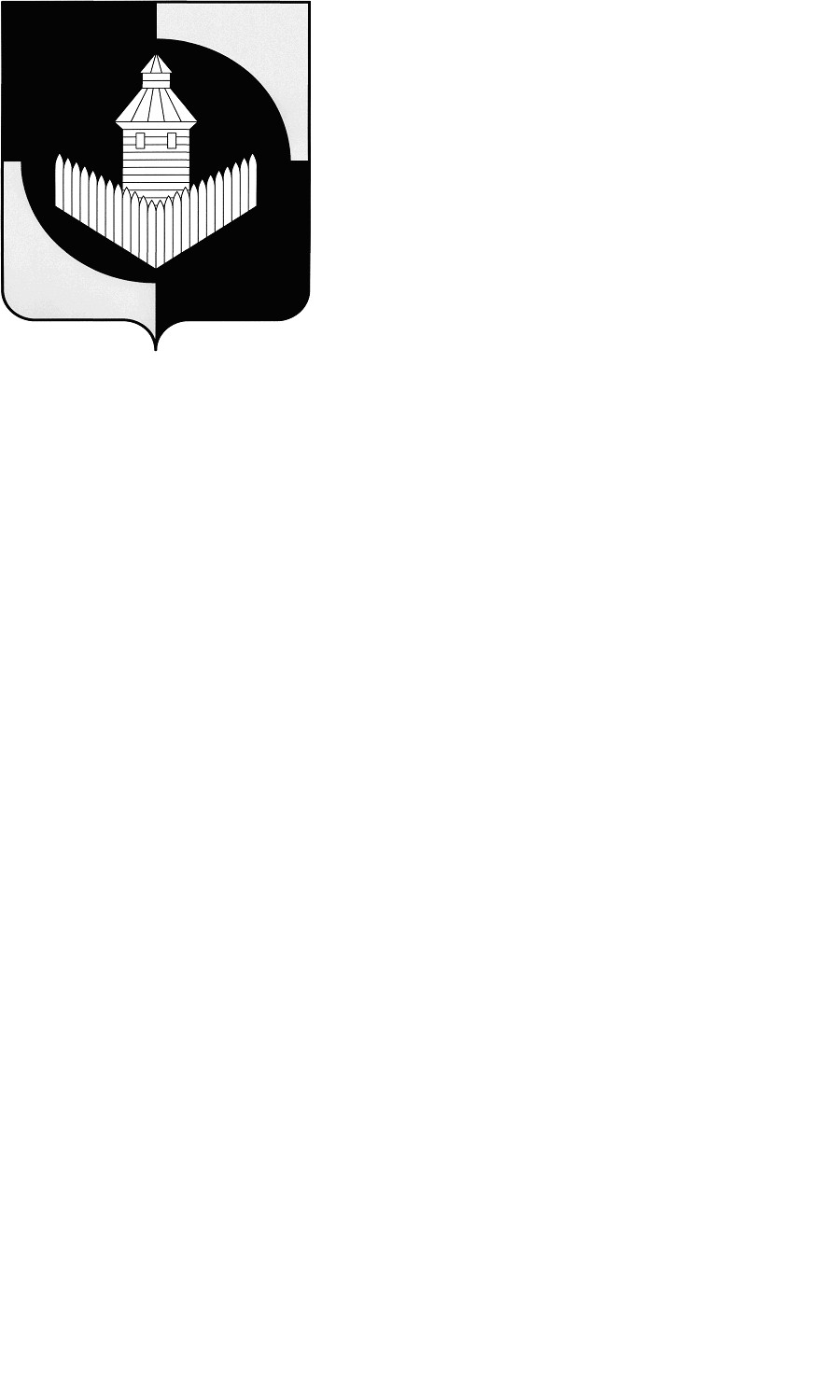 РОССИЙСКАЯ ФЕДЕРАЦИЯСовет депутатов Масловского сельского поселенияУйского муниципального района Челябинской областиРЕШЕНИЕот 17.04.2023 г. № 22/3                                                                                        с. Маслово     В соответствии с градостроительным кодексом Российской Федерации, земельным кодексом Российской Федерации, Федеральным законом «Об общих принципах местного самоуправления в Российской Федерации» и другими нормативно-правовыми актами Российской Федерации, Челябинской области и Уйского муниципального района Совет депутатов Масловского сельского поселения                                                               РЕШАЕТ:Утвердить правила землепользования и застройки с регламентным зонированием территории Масловского сельского поселения Уйского муниципального района Челябинской области (Прилагается).Решение Совета депутатов Масловского сельского поселения № 15/3 от   27.12.2016 г. «Об утверждении правил землепользования и застройки с регламентным зонированием территории Масловского сельского поселения» признать утратившим силу.Контроль за исполнением настоящего решения возложить на главу администрации Масловского сельского поселенияНастоящее решение вступает в силу с момента его подписания.Председатель Совета депутатовМасловского сельского поселения                                               А.М. ВыдринОб утверждении правил землепользования и застройки с регламентным зонированием территории Масловского сельского поселения